The Balsam CentreApplication for EmploymentPlease explain why you are applying for this vacancy and your reasons for considering a change of job (if currently employed).Give details of relevant qualifications, experience (including voluntary work and courses attended).What skills and personal qualities can you bring to this post? (Please refer to job description and person specification.) Continue on a separate sheet if necessary. Please return this form to: Jenny Sparkes The Balsam Centre, Balsam Park, Wincanton, Somerset, BA9 9HB.  If you have any questions relating to this form please call on 01963 31842.Registered Charity Number 1080719Company Ltd by guarantee in England and Wales Number 3898170Post Applied for: Bank Cleaner/Caretaker 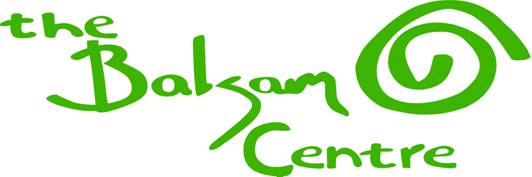 Notes for completion:Please complete this form inblack ink or type scriptAdditional sheets may be attached.Please complete all sections.1.  PERSONAL DETAILS1.  PERSONAL DETAILSSURNAME:FIRST NAMES:ADDRESS:HOME PHONE NUMBER:WORK PHONE NUMBER:EMAIL ADDRESS:HAVE YOU A CURRENT FULL DRIVING LICENCE?YES/NODO YOU OWN/HAVE ACCESS TO A CAR?YES/NO3.  PRESENT/PREVIOUS EMPLOYMENTS AND VOLUNTARY WORK(most recent first)3.  PRESENT/PREVIOUS EMPLOYMENTS AND VOLUNTARY WORK(most recent first)3.  PRESENT/PREVIOUS EMPLOYMENTS AND VOLUNTARY WORK(most recent first)3.  PRESENT/PREVIOUS EMPLOYMENTS AND VOLUNTARY WORK(most recent first)DATESTO         FROMNAME & ADDRESS OF EMPLOYERJOB TITLE & BRIEF OUTLINE OF RESPONSIBILITIESREASON FOR LEAVING4.  INFORMATION IN SUPPORT OF YOUR APPLICATION5.  INTERESTSWhat activities outside of work interest you?  6.  CRIMINAL CONVICTIONS Do you have a criminal record, including any pending convictions?  All information given will be used only to assess the applicants’ suitability for the post and that they will be considered on merit and ability.7.  REFERENCES 7.  REFERENCES NAME:NAME:ADDRESS & TELEPHONE NUMBERADDRESS & TELEPHONE NUMBERPOSITIONPOSITIONMAY WE CONTACT THIS REFEREE PRIOR TO INTERVIEW?YES/NOMAY WE CONTACT THIS REFEREE PRIOR TO INTERVIEW?YES/NO8.  DECLARATIONI declare that the information given on this application form is to the best of my knowledge true and complete.8.  DECLARATIONI declare that the information given on this application form is to the best of my knowledge true and complete.SIGNEDDATE